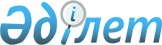 Қазақстан Республикасы Үкіметінің 2008 жылғы 18 желтоқсандағы N 1184 қаулысына өзгерістер енгізу туралыҚазақстан Республикасы Үкіметінің 2009 жылғы 28 тамыздағы N 1266 Қаулысы

      Қазақстан Республикасының Үкіметі ҚАУЛЫ ЕТЕДІ:



      1. "2009 - 2011 жылдарға арналған республикалық бюджет туралы" Қазақстан Республикасының Заңын іске асыру туралы" Қазақстан Республикасы Үкіметінің 2008 жылғы 18 желтоқсандағы N 1184 қаулысына мынадай өзгерістер енгізілсін:



      көрсетілген қаулыға 18-қосымшада:



      реттік нөмірі 1-жолдағы "428573" деген сандар "525815" деген сандармен ауыстырылсын;



      реттік нөмірі 3-жолдағы "520521" деген сандар "129844" деген сандармен ауыстырылсын;



      реттік нөмірі 4-жолдағы "10899" деген сандар "5446" деген сандармен ауыстырылсын;



      реттік нөмірі 6-жолдағы "152070" деген сандар "83600" деген сандармен ауыстырылсын;



      реттік нөмірі 8-жолдағы "87874" деген сандар "110861" деген сандармен ауыстырылсын;



      реттік нөмірі 9-жолдағы "626273" деген сандар "1083716" деген сандармен ауыстырылсын;



      реттік нөмірі 11-жолдағы "10936" деген сандар "7941" деген сандармен ауыстырылсын;



      реттік нөмірі 14-жолдағы "786889" деген сандар "682889" деген сандармен ауыстырылсын;



      реттік нөмірі 15-жолдағы "7243" деген сандар "1166" деген сандармен ауыстырылсын.



      2. Осы қаулы қол қойылған күнінен бастап қолданысқа енгізіледі.      Қазақстан Республикасының

      Премьер-Министрі                                   К. Мәсімов
					© 2012. Қазақстан Республикасы Әділет министрлігінің «Қазақстан Республикасының Заңнама және құқықтық ақпарат институты» ШЖҚ РМК
				